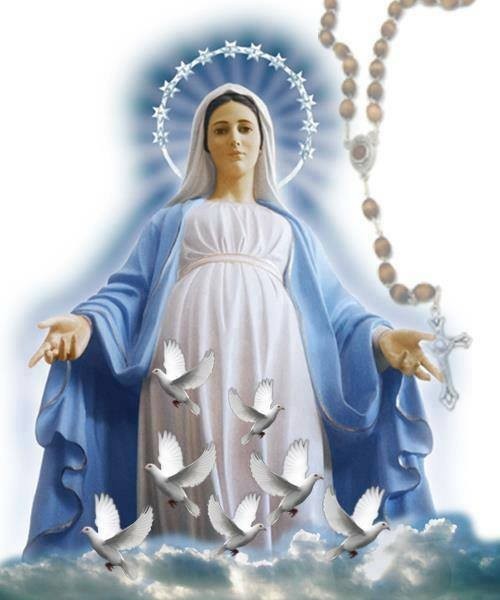 Samedi 8 octobre 2022PROGRAMMELe Père Richard LAPIERRE (à confirmer) 	AccueilManolita VIGNE	Présentation(équipe d’animation du dimanche)François AUBRY (à confirmer)	 Introduction et promesses(au service à l’eucharistie du dimanche)Jean Max BREDA	Méditation des mystères joyeux(équipe de nettoyage)	Equipe d’animation	Chant – Marie témoin d’une espéranceDaisy et ManolitaJean Marie	Méditation des mystères lumineux(servant d’autel)Equipe d’animation	Chant – Bénis le Seigneur ô mon âmeDaisy et ManolitaJohny BEGUE	Méditation des mystères douloureux(au service à l’eucharistie du Samedi)Equipe d’animation	Chant – Puisque tu fais MiséricordeDaisy et ManolitaFrançois AUBRY	Méditation des Mystères glorieuxEquipe d’animation	Chant - Ô Mère de MiséricordeDaisy et ManolitaAccueil et présentation de la soiréeMes chers frères, c’est aujourd’hui que les hommes catholiques des cinq continents sont appelés à prier le Rosaire pendant 24 heures.Il est prévu que des dizaines de milliers d’hommes occuperont les places publiques des différentes villes du monde aujourd’hui et demain et s’agenouilleront en invoquant la Mère de DieuJusqu’à présent, des catholiques de Colombie, du Venezuela, du Paraguay, du Chili, du Pérou, de la République dominicaine, du Costa Rica, d’Argentine, des États-Unis, d’Uruguay, du Mexique, du Salvador et du Canada ont confirmé leur participation en Amérique.Les catholique d’Asie, du Liban, de la Malaisie et de l’Inde seront présents ; tandis que pour l’Océanie, il y aura des hommes d’Australie.En Europe, des catholiques d’Italie, de République tchèque, d’Irlande, de Pologne, des Pays-Bas, de Croatie, d’Espagne, du Luxembourg, de France prieront ; et représentant l’Afrique des catholiques de Zambie seront présents.La proximité de la date ne nous laissait pas la possibilité d’organiser un temps de prière sur 24h et sur une place publique (il faut des autorisations et ça prend du temps) ; mais il m’a semblé important d’associer les hommes de chez nous, de notre paroisse et peut être plus largement (puisque certains d’entre vous viennent peut-être d’autres paroisses), à cet évènement mondial.Le Père LAPIERRE a validé le projet d’une soirée de prière dans l’enceinte de l’église de l’Assomption.Nous le remercions pour sa confiance.4 hommes engagés dans 1 service de la Paroisse ont donné leur « oui » pour vous conduire dans cette soirée de méditation des 4 mystères du Rosaire.Daisy et moi-même, qui sommes de l’équipe d’animation du dimanche, nous viendrons ponctuer votre méditation par un petit chant à la fin de chaque mystère.Soyez tous bénis.INTRODUCTIONLe Rosaire est une forme de prière répétitive qui existe depuis le XIIe siècle. C’est à un chartreux, Dominique de Prusse, dès 1409 à Trèves, qu’il faut attribuer l’institution du Rosaire tel qu’on le connaît avec ses quinze mystères et ses cent cinquante « Je vous salue Marie ». Saint Jean-Paul II a rajouté en 2002 les cinq mystères lumineux.Cependant, nous pouvons dire que c’est tout d’abord dans le cœur de Marie qu’est née la prière du Rosaire. Les promessesAu XVe siècle, un religieux dominicain du nom d’Alain de la Roche (déclaré bienheureux depuis), fut assailli par de terribles combats et tentations, et ce durant des années.Durant ce rude temps d’épreuves, une consolation se manifesta à lui en la personne même de Marie, accompagnée de quelques saints, qui le visitèrent et chassèrent loin de lui le démon. Marie lui montra alors les promesses et grâces que chacun peut obtenir par la prière quotidienne et fidèle du chapelet. Alain de la Roche mit donc par écrit ces promesses qui sont parvenues jusqu’à nous aujourd’hui (Approuvées par le Saint-Siège en 1895)Il y en a 15.1ère promesse : A tous ceux qui réciteront dévotement mon Rosaire, je promets ma protection toute spéciale et de très grandes grâces.2ième : Celui qui persévérera dans la récitation de mon Rosaire recevra quelques grâces signalées.3ième : Le Rosaire sera une armure très puissante contre l’enfer. Il détruira les vices, délivrera du péché, dissipera les hérésies.4ième : Le Rosaire fera fleurir les vertus et les bonnes œuvres et obtiendra aux âmes les miséricordes divines les plus abondantes ; il substituera dans les cœurs l’amour de Dieu à l’amour du monde, les élevant au désir des biens célestes et éternels. Que d’âmes se sanctifieront par ce moyen !5ième : Celui qui se confie en moi par le Rosaire, ne périra pas.6ième : Celui qui récitera pieusement mon Rosaire en considérant ses mystères, ne sera pas accablé par le malheur. Pécheur, il se convertira ; juste, il croîtra en grâce et deviendra digne de la vie éternelle.7ième : Les vrais dévots de mon Rosaire seront aidés à leur mort par les secours du Ciel.8ième : Ceux qui récitent mon Rosaire trouveront pendant leur vie et à leur mort, la lumière de Dieu, la plénitude de ses grâces et ils participeront aux mérites des Bienheureux.9ième : Je délivrerai très promptement du purgatoire les âmes dévotes à mon Rosaire.10ième : Les véritables enfants de mon Rosaire jouiront d’une grande gloire dans le Ciel.11ième : Ce que vous demanderez par mon Rosaire, vous l’obtiendrez.12ième : Ceux qui propageront mon Rosaire seront secourus par moi dans toutes leurs nécessités.13ième : J’ai obtenu de mon Fils que tous les confrères du Rosaire aient pour frères, en la vie et à la mort, les Saints du ciel.14ième : Ceux qui récitent fidèlement mon Rosaire sont tous mes fils bien-aimés, les frères et sœurs de Jésus-Christ.15ième : La dévotion à mon Rosaire est un grand signe de prédestination.Nous méditerons les 4 mystères du Rosaire proposés sur le net par le frère Manuel Rivero, prêtre de l’ordre des prêcheurs (dominicain).Avant de commencer, faisons quelques minutes de silence pour déposer dans les mains de Marie toutes les situations de nos vies, de celles de nos proches qui nous inquiètent aujourd’hui pour entrer dans la parfaite confiance que Dieu va s’en occuper et que nous n’avons plus à nous en inquiéter.Signe de croix : au nom du Père, du Fils et du Saint Esprit. AmenJe crois en Dieu - Notre Père – 3 je vous salue Marie – Gloire au PèrePremier mystère joyeux – l’AnnonciationL’ange Gabriel annonce à Marie : « Voici que tu concevras dans ton sein et enfanteras un fils, et tu l’appelleras du nom de Jésus » (Luc chapitre 1, verset 31). Jésus veut dire « Dieu sauve ». Le salut s’accomplit par l’Incarnation. Pour sauver l’homme, Dieu se fait homme. Le corps humain, et non le Temple de Jérusalem, devient la demeure de Dieu parmi les hommes.La Vierge Marie devient « le buisson ardent » car en elle brûle sans se consumer la flamme de l’amour divin. En Jésus « habite corporellement toute la Plénitude de la Divinité » (Colossien chapitre 2, verset 9).Comme Jacob à Béthel, nous pouvons nous exclamer : « Dieu est en ce lieu et je ne le savais pas ! » (Genèse chapitre 28, verset 16).Qu’avons-nous en commun avec Dieu ? La vie ? L’amour ? La raison ? L’image et la ressemblance ? Nous avons en commun avec Dieu l’humanité. L’une des trois personnes de la Trinité, le Fils, est homme. C’est cette humanité commune à Dieu et à chacun qui fonde la dignité sacrée de la personne, le dialogue des religions et les droits humains.Petit temps de silence (3 secondes)Seigneur, par l’intercession de la Sainte Vierge Marie, éclaire la conscience de tout être humain pour qu’il reconnaisse la valeur sacrée de sa personne et de toute personne humaine du tout début de la vie dans le sein maternel jusqu’à la mort naturelle.Notre Père – 10 je vous salue Marie – Gloire au PèreÔ Marie conçue sans péché, priez pour nous qui avons recours à vousDeuxième mystère joyeux – la Visitation« Le Seigneur a renversé les potentats de leurs trônes et élevé les humbles » (Luc chapitre 1, verset 52) ; c’est ce que prie Marie dans le Magnificat en rencontrant sa cousine Élisabeth. Dieu enrichit l’humanité par la pauvreté de son Fils Jésus. Loin de dominer les hommes par sa force, le Fils de Dieu s’humilie lui-même en devenant fragile comme nous. Son corps humain connaît la faim, la soif, la fatigue, la souffrance… Par son abaissement, il exalte les humiliés qui comptent sur Dieu. Mystère paradoxal qui nous renvoie à Pâques où le Crucifié répand la Gloire de Dieu.Petit temps de silence (3 secondes)Seigneur, par l’intercession de la Sainte Vierge Marie, donne à tout homme la grâce d’être humble devant tous et devant toi ; qu’ils s’abaissent, à ton exemple, au service des frères et sœurs, particulièrement les plus petits, les plus vulnérables, les humiliés, pour être élevé par toi.Notre Père – 10 je vous salue Marie – Gloire au PèreÔ Marie conçue sans péché, priez pour nous qui avons recours à vousTroisième mystère joyeux – la Naissance de JésusÀ Bethléem, Jésus est né dans une crèche. Certains historiens évoquent plutôt une grotte qui servait d’étable. Une étable n’est jamais un endroit propre et bien éclairé. Notre cœur non plus n’est pas limpide et pourtant Jésus vient y naître par la foi.La naissance de chaque enfant de ce monde n’est jamais très propre. Nous naissons dans le sang et les larmes. Il en va de même de notre naissance à la vie de Dieu qui passe par la recherche de Dieu, la reconnaissance de notre péché et le repentir dans la lumière de la grâce.Petit temps de silence (3 secondes)Dieu notre Père, par l’intercession de la Sainte Vierge Marie, donne à tout homme la lumière de la grâce pour se reconnaitre pêcheur, se repentir et t’offrir sa vie en réponse à ton amour dans l’offrande de ton fils Jésus le Christ, le nouveau-né de Bethléem.Notre Père – 10 je vous salue Marie – Gloire au PèreÔ Marie conçue sans péché, priez pour nous qui avons recours à vousQuatrième mystère joyeux – la Présentation de Jésus au templePar trois fois, saint Luc précise, au chapitre 2, versets 25 à 27, l’action du Saint-Esprit dans la démarche de Syméon qui accueille l’enfant Jésus dans ses bras. L’Esprit Saint repose sur lui. L’Esprit Saint l’avertit. L’Esprit Saint le pousse intérieurement à se rendre au Temple.
La vie spirituelle n’est rien d’autre que la vie dans l’Esprit Saint. C’est lui le grand protagoniste de nos journées et de nos victoires spirituelles contre l’esprit du mal. Viens Esprit Saint !Petit temps de silence (3 secondes)Seigneur, par l’intercession de la Sainte Vierge Marie, fait reposer sur le monde entier en cet instant une nouvelle effusion de ton Esprit Saint.Notre Père – 10 je vous salue Marie – Gloire au PèreÔ Marie conçue sans péché, priez pour nous qui avons recours à vousCinquième mystère joyeux – le Recouvrement de Jésus au templeSaint Luc évangéliste au chapitre 2, verset 49, souligne que ni Marie ni Joseph n’ont compris la parole de Jésus : « Ne saviez-vous pas que je dois être dans la maison de mon Père ? ». Comme chaque chrétien, Marie et Joseph ont vécu dans la foi et de la foi. Ils ont commencé chaque journée sans connaître ce qu’ils allaient vivre mais ils savaient avec qui ils marchaient. Une autre appellation du Messie, l’Emmanuel, « Dieu avec nous », donne la clé nécessaire pour croire. Nous ne sommes pas seuls dans le cosmos. Le Sauveur fait route avec nous. Croire, c’est marcher avec Jésus.Quant à Marie, « elle garde fidèlement toutes ces choses dans son cœur » (Luc chapitre 2, verset 51). C’est dans le cœur de Marie que chaque disciple de Jésus trouve accueil et consolation : « Voici ta mère » nous dit Jésus en Jean chapitre 19, verset 27.Petit temps de silence (3 secondes)Seigneur, par l’intercession de la Sainte Vierge Marie, donne à tout homme de vivre dans la foi et de la foi et que tous découvrent ta présence à leurs côtés dans les joies et dans les peines, dans les jubilations comme dans les épreuves.Notre Père – 10 je vous salue Marie – Gloire au PèreÔ Marie conçue sans péché, priez pour nous qui avons recours à vousCHANT – Marie témoin d’une espéranceMarie témoin d’une espérancePour le Seigneur tu t’es levéeAu sein du peuple de l’allianceTu me fais signe d’avancerToujours plus loin, toujours plus loinPour tes enfants de l’an 2000	Tu as des mots de vérité :« Jésus vous dit la route à suivreEcoutez-le, vous revivrez ! »Premier mystère lumineux – Le baptême de Jésus« Tu es mon fils ; moi, aujourd’hui, je t’ai engendré » (Luc chapitre 3, verset 22). Ces paroles de Dieu le Père résonnent dans le ciel. Ce sont les paroles du Psaume deuxième au verset 7, qui parlent de l’adoption filiale du Roi-Messie. Entouré de pécheurs, en prière, plongé dans les eaux du Jourdain, Jésus reçoit l’Esprit Saint sous la forme d’une colombe. Messie, en hébreu, et Christ, en grec, sont des mots synonymes qui veulent dire « oint ». Jésus n’a pas été oint d’huile comme les rois en Israël. Il a été oint de l’Esprit Saint. Sur lui a ruisselé en plénitude l’Esprit Saint.Le chrétien est aussi un autre Christ, oint de l’Esprit de Jésus. Le baptême chrétien représente une nouvelle naissance de l’eau et de l’Esprit.Petit temps de silence (3 secondes)Seigneur, par l’intercession de la Sainte Vierge Marie, renouvelles en chacun de tes enfants, toutes les grâces de leur baptême afin que tes fils et filles fidèles prennent possession de tes biens puisque dans ton immense bonté tu veux que tout ce qui est à toi soit à eux et que tes fils et filles prodigues goûtent à ta Miséricorde infinie.Notre Père – 10 je vous salue Marie – Gloire au PèreÔ Marie conçue sans péché, priez pour nous qui avons recours à vousDeuxième mystère lumineux – Les noces de CanaMarie, la mère de Jésus, n’a pas une foi éthérée. Pour elle, croire c’est faire la volonté de Dieu qui consiste à accueillir Jésus l’Envoyé du Père, et à aimer comme il aime. C’est pourquoi, à Cana, Marie dit aux servants : « Tout ce qu’il vous dira, faites-le » (Jean chapitre 2, verset 5). Ce n’est pas en récitant des prières que l’homme entre dans le Royaume des cieux mais en accomplissant la volonté de Dieu. Marie construit sur le roc car elle garde la parole de Jésus dans son cœur et la met en pratique. Ce qui n’est pas bien ne dure pas. L’expérience nous le prouve. Marie demeure vivante et heureuse car elle vit de manière unifiée. En elle, la pensée, le cœur, la parole et l’action ne font qu’un. Aussi Jésus accomplit-il des miracles à sa prière respectueuse : « Ils n’ont pas de vin ». Marie ne dit pas : « change l’eau en vin ». Elle présente les besoins des nouveaux époux qu’elle perçoit de son regard pénétrant tout en laissant à son fils la liberté d’agir selon la pensée de Dieu. Et Jésus manifeste sa gloire.Petit temps de silence (3 secondes)Seigneur, par l’intercession de la Sainte Vierge Marie, nous te demandons de nous apprendre à nous abandonner à ta volonté. Apprends-nous à te prier avec le même abandon et la même confiance que Marie à Cana. Que chaque homme puisse réaliser au plus profond de son cœur qu’il est ton enfant infiniment aimé et que tu es véritablement NOTRE PERE.Notre Père – 10 je vous salue Marie – Gloire au PèreÔ Marie conçue sans péché, priez pour nous qui avons recours à vousTroisième mystère lumineux – La prédicationDans la synagogue de sa ville, Jésus lit un beau passage du prophète Isaïe : « L’Esprit du Seigneur est sur moi, parce qu’il m’a consacré par l’onction, pour porter la bonne nouvelle aux pauvres » (Isaïe chapitre 61, verset 1). En refermant le rouleau, Jésus déclare : « Aujourd’hui s’accomplit à vos oreilles ce passage de l’Écriture » (Luc chapitre 4, verset 21). En Jésus les prophéties de l’Ancien Testament trouvent leur réalisation et leur plénitude.Aujourd’hui, chaque fois que la Parole de Dieu est annoncée et expliquée, particulièrement au cours de la liturgie, nous pouvons dire avec Jésus : « Aujourd’hui s’accomplit ce passage de l’Écriture ». L’homélie à la messe actualise la prédication évangélique. Le prêtre continue l’œuvre du salut en prêchant l’Évangile et en le commentant de manière à mettre en lumière l’action de Dieu au cœur de l’Église et de l’humanité. Il en va de même pour le témoignage apostolique des baptisés qui annoncent par l’exemple et l’interprétation fidèle des Écritures le mystère de Jésus.Petit temps de silence (3 secondes)Seigneur, par l’intercession de la Sainte Vierge Marie, donne à tous les baptisés non seulement la grâce d’écouter ta parole, de s’en nourrir chaque jour car elle est comme un phare dans la nuit, mais donnes nous de la vivre.Notre Père – 10 je vous salue Marie – Gloire au PèreÔ Marie conçue sans péché, priez pour nous qui avons recours à vousQuatrième mystère lumineux – La transfigurationSur le mont Thabor, les apôtres Pierre, Jacques et Jean sont heureux. Ils sont envahis par le bonheur de la prière qui unit à Dieu. La lumière du Christ qui fait resplendir ses vêtements leur montre la face divine et cachée de leur maître. La présence de Moïse et d’Élie annoncent l’exode, c’est-à-dire « le départ » prochain de Jésus vers son Père. La voix du Père oriente les yeux et le cœur des disciples vers l’alpha et l’oméga, le centre et la clé de l’histoire du monde : « Celui-ci est mon Fils, l’Élu, écoutez-le » (Luc chapitre 9, verset 35).Pourquoi ne pas partager nos moments heureux vécus dans la foi et la prière alors que nous nous plaignons souvent du silence de Dieu ?Petit temps de silence (3 secondes)Père, par l’intercession de la Sainte Vierge Marie, nous te demandons que les chrétiens d’aujourd’hui soient des témoins vivants de la foi en Jésus Christ ton Fils. Que jaillisse en leur cœur la lumière de l’espérance dans ce monde enténébré.Notre Père – 10 je vous salue Marie – Gloire au PèreÔ Marie conçue sans péché, priez pour nous qui avons recours à vousCinquième mystère lumineux – L’institution de l’eucharistieLors de la célébration de la dernière Cène, Jésus manifeste le sens de sa mort. Il va donner sa vie pour le salut des hommes. La mort, instant d’anéantissement, est en réalité le moment le plus sublime de la vie de Jésus : offrande absolue de son corps et de son sang dans l’amour pour la rémission des péchés. L’amour parfait efface la mort engendrée par le refus de croire et d’aimer.La véritable mort se trouve dans le péché. Le pardon de Jésus représente la résurrection de l’âme offerte à tout homme.L’Eucharistie, sacrement de l’amour de Dieu, efface le péché : « Voici l’Agneau de Dieu qui enlève le péché du monde ».
Les mourants communient au Corps du Christ, viatique, pain pour la traversée de la mort, qui nous fait partager sa résurrection d’entre les morts.Petit temps de silence (3 secondes)Seigneur, par l’intercession de la Sainte Vierge Marie, donnes à tous baptisés de découvrir toujours plus, dans la contemplation, l’adoration et la communion au sacrement eucharistique, ton amour pour l’humanité que tu as créée.Notre Père – 10 je vous salue Marie – Gloire au PèreÔ Marie conçue sans péché, priez pour nous qui avons recours à vousCHANT – Bénis le Seigneur, ô mon âmeLe Seigneur est tendresse et pitiéLent à la colère et plein d’amourSa justice demeure à jamaisBénis le Seigneur, ô mon âmeBénis le Seigneur, ô mon âmeDu fond de mon être, son Saint NomBénis le Seigneur, ô mon âmeEt n’oublie aucun de ses bienfaitsPremier mystère douloureux – Gethsémani « Abba (Père) ! Tout t’est possible : éloigne de moi cette coupe ; pourtant pas ce que je veux mais ce que tu veux ! » (Marc chapitre 14, verset 36). À la veille de sa crucifixion, Jésus prie son Père avec les mots de sa langue maternelle, l’araméen. Abba veut dire « papa ». Aucun Juif n’avait osé appeler Dieu « papa ». Ce mot affectueux manifeste l’union intime et filiale de Jésus avec Dieu le Père. Le Saint-Esprit répandu dans les cœurs des baptisés prie aussi « Abba ». La prière de Jésus passe par l’Esprit Saint dans le cœur de ses disciples. Ce n’est pas l’homme qui prie mais l’Esprit qui prie en lui. Petit temps de silence (3 secondes)Seigneur, par l’intercession de la Sainte Vierge Marie, que les cœurs tièdes s’embrasent d’un désir ardent de te prier, que les cœurs froids en fassent autant et que d’une même voix, animé par ton Esprit, ton peuple souffrant crie vers toi « Abba, prends pitié de nous pauvres pêcheurs ! »Notre Père – 10 je vous salue Marie – Gloire au PèreÔ Marie conçue sans péché, priez pour nous qui avons recours à vousDeuxième mystère douloureux – La flagellationLe Fils de Dieu, le Saint, est fouetté par des soldats qui se moquent de lui. Supplice cruel qui fait resplendir l’amour infini du Christ célébré dans l’Eucharistie : « Le sang versé pour la multitude en rémission des péchés ». Ce n’est pas la souffrance qui sauve mais l’amour qui se dévoile dans l’épreuve. Jésus n’est pas un prophète illuminé ni un révolutionnaire raté. Il donne sa vie librement pour la rémission des péchés. En regardant Jésus, victime d’un procès truqué, nous comprenons la grandeur de Dieu et notre bassesse humaine. Le corps tuméfié du Serviteur souffrant frappe notre conscience, souvent insensible voire anesthésiée. Il ne s’agit pas de plaindre le condamné à mort mais de se remettre en cause dans une démarche de conversion de mentalité et de mœurs.Petit temps de silence (3 secondes)Seigneur, par l’intercession de la Sainte Vierge Marie, vient éclairer tout ce qui dans nos mentalités aujourd’hui nous conduit à la mort de l’âme. Donnes à tous, jeunes et moins jeunes, le juste discernement dans un monde qui présente ce qui est mauvais comme bon et ce qui est bon comme mauvais et nous empêche de voir en vérité ta Grandeur, ta Bonté, ton Amour et ta Miséricorde.Notre Père – 10 je vous salue Marie – Gloire au PèreÔ Marie conçue sans péché, priez pour nous qui avons recours à vousTroisième mystère douloureux – Le couronnement d’épinesL’ange Gabriel avait annoncé à Marie que son fils Jésus allait recevoir le trône de David, son père : « Il régnera sur la maison de Jacob pour les siècles et son règne n’aura pas de fin » (Luc chapitre 1, verset 33). Le voici maintenant ridiculisé par des étrangers qui l’ont revêtu d’une couronne d’épines et le frappent avec un roseau pour enfoncer les pointes du buisson dans son cerveau. Cependant, Jésus n’a pas l’idée du mal. En son cœur, point de vengeance.Petit temps de silence (3 secondes)Seigneur, par l’intercession de la Sainte Vierge Marie, vient éclairer les consciences de ceux qui détiennent le pouvoir afin que leurs décisions concourent non à meurtrir des populations dans leurs chairs mais à œuvrer au bien commun.Notre Père – 10 je vous salue Marie – Gloire au PèreÔ Marie conçue sans péché, priez pour nous qui avons recours à vousQuatrième mystère douloureux – Le portement de la croixSur le chemin du Calvaire un homme, Simon de Cyrène, aide un autre homme, Jésus. Au début c’est par devoir. Les soldats romains voyant le condamné ployer sous le poids de la croix ont demandé à Simon qui revenait des champs, fatigué après une journée de travail, de porter la croix. « Pas de chance ! », a-t-il probablement murmuré dans son esprit. Pourtant au fur et à mesure qu’il partage le poids de la croix avec le prophète de Nazareth, Simon découvre un mystère qui le bouleverse et le rend même heureux. Au contact avec Jésus, alors qu’il peine à soulever le bois, Simon sent monter en lui la grâce. Il est en train d’aider le Fils de Dieu lui-même. Jamais Dieu n’a été aussi proche que sur le Calvaire en partageant la souffrance d’un condamné à mort, Jésus.
Ce que nous faisons aux malades, aux prisonniers, aux étrangers, aux affamés, c’est à Jésus lui-même que nous le faisons.Petit temps de silence (3 secondes)Seigneur, par l’intercession de la Sainte Vierge Marie, bénis tous les Simon de Sirène d’aujourd’hui et fait se lever de nouveaux collaborateurs de ta charité pour soulager ceux qui ploient sous la croix de la maladie, de la violence, des abus, de la pauvreté…Notre Père – 10 je vous salue Marie – Gloire au PèreÔ Marie conçue sans péché, priez pour nous qui avons recours à vousCinquième mystère douloureux – La mort de Jésus en croixSur la croix, Jésus crie. Moulu par la souffrance, il n’arrive pas à respirer. Cloué au bois, son corps sent la mort s’approcher. Il se sent même abandonné par son Père : « Éli, Éli, lema sabachtani ? », c’est-à-dire « Mon Dieu, mon Dieu, pourquoi m’as-tu abandonné ? » (Mathieu chapitre 27, verset 46). Au moment où son être va subir la déchirure de la mort, Jésus hurle dans une horrible solitude à la recherche du Père. Judas l’a trahi. Pierre l’a renié. Les chefs des prêtres, les anciens et les scribes, hommes religieux de son peuple, l’ont condamné pour blasphème et imposture. Triste et abandonné, Jésus ne sent pas la présence de son Père. Mais sa confiance en lui demeure intacte, pure, parfaite : « Père, en tes mains je remets mon esprit » (Luc chapitre 23, verset 46).Au pied de la croix les badauds pensent qu’il appelle Élie, le prophète. Parlant araméen, leur connaissance de l’hébreu semble rudimentaire au point de confondre les mots. Mais Jésus ne se tourne pas vers un prophète si grand soit-il mais vers son Père qui l’a envoyé pour une mission : « Tout est accompli » (Jean chapitre 19, verset 30). Il ne dit pas « tout est fini » mais tout est accompli dans le don absolu de lui-même pour le salut des hommes.Petit temps de silence (3 secondes)Seigneur, par l’intercession de la Sainte Vierge Marie, assiste ceux qui sont écrasés par la souffrance alors qu’ils accompagnent un proche en fin de vie, alors qu’ils se sentent impuissants devant l’addiction d’un proche à la drogue, à l’alcool, alors qu’ils désespèrent face à la décision de séparation d’un conjoint, alors qu’ils se sentent humiliés et persécutés dans le travail…Dans ces situations douloureuses, que chacun puisse se souvenir et suivre l’exemple de l’abandon de ton fils Jésus entre tes mains.Notre Père – 10 je vous salue Marie – Gloire au PèreÔ Marie conçue sans péché, priez pour nous qui avons recours à vousCHANT – Puisque tu fais MiséricordePuisque tu fais MiséricordePuisque nos vies sont devant toiPuisque tu as versé ton sang pour nousSeigneur Jésus pardonnes nousDes profondeurs, Seigneur je crie vers toiSeigneur écoute mon cri d’appelQue ton oreille ne se ferme pasEntends la plainte de ma prièrePremier mystère glorieux – la RésurrectionRessuscité d’entre les morts, Jésus n’apparaît pas à Pilate ni aux grands-prêtres mais uniquement à ses disciples. Sans tambour ni trompettes, sans tonnerre ni éclairs, dans la discrétion des rencontres personnelles, Jésus se manifeste aux apôtres. Il communique avec eux à travers les plaies de sa Passion : les saints stigmates de ses mains et de ses pieds. Thomas, l’incrédule, celui qui veut toucher pour croire, est invité à mettre sa main dans le côté transpercé du Sauveur.Notre Dieu est discret. C’est au quotidien qu’il vient à notre rencontre non pas en dehors des souffrances mais dans la douleur qu’il a expérimentée dans sa propre chair.Petit temps de silence (3 secondes)Seigneur, par l’intercession de la Sainte Vierge Marie, donne à tous les incroyants la grâce d’une conversion du coeur ; qu’ils cessent d’être incrédules et qu’ils aient la foi pour vivre dans une vraie proximité avec toi, fidèles et persévérants.Notre Père – 10 je vous salue Marie – Gloire au PèreÔ Marie conçue sans péché, priez pour nous qui avons recours à vousDeuxième mystère glorieux – l’AscensionQuarante jours après sa résurrection, le Carême de la joie, Jésus monte au Ciel glorifié dans son corps et dans son âme. La glorification du corps de Jésus à la droite de Dieu le Père représente le but et l’accomplissement de la vocation de l’homme à partager la vie de Dieu.Le corps humain atteint par la maladie et la mort atteindra aussi la résurrection dans le Christ. Jésus, le Fils de Dieu, est descendu du Ciel pour que nous y montions. Il a pris notre nature mortelle pour nous rendre participants de son immortalité. Il a connu l’écartèlement de l’âme et de la chair dans sa mort pour unifier notre chair et notre âme dans la résurrection. Il a goûté l’amertume de l’isolement dans la Passion et dans la mort, pour nous associer à jamais à la vie de son Père et de nos frères dans la communion bienheureuse des saints, jusqu’au point de former « un seul corps et un seul esprit dans le Christ » (Prière eucharistique 3).Monté au Ciel, Jésus nous prépare une place pour que là où il est nous soyons aussi avec lui.Petit temps de silence (3 secondes)Seigneur, par l’intercession de la Sainte Vierge Marie, nous te prions pour les agonisants ; qu’ils soient dans une pleine confiance en ta miséricorde. Qu’ils sachent avec assurance qu’ils ne meurent pas mais qu’ils entrent dans la vie, comme le disait Sainte Thérèse, dans l’espérance de la résurrection. Notre Père – 10 je vous salue Marie – Gloire au PèreÔ Marie conçue sans péché, priez pour nous qui avons recours à vousTroisième mystère glorieux – La PentecôteÀ Jérusalem, l’Esprit Saint descend sur les Juifs de la diaspora rassemblés pour célébrer l’alliance du Sinaï entre Dieu et Israël. Ces Juifs venus de « toutes les nations » (Actes des apôtres chapitre 2, verset 5), vont recevoir l’esprit sous la forme de « langues de feu » pour proclamer les merveilles de Dieu à toute la terre. « Le salut vient des Juifs » (Jean chapitre 4, verset 22), c’est pourquoi Saint Luc prend soin de faire partir l’annonce du salut de Jérusalem, la ville sainte, centre du monde pour les Juifs.
Par le don de l’Esprit Saint, l’Église va grandir petit à petit au rythme des voyages missionnaires et des persécutions. L’Église, « le Christ répandu et communiqué », va se développer par l’annonce de l’Évangile. Les chrétiens, habités par « la langue de feu », symbole de l’Esprit d’amour, vont proposer le salut aux pays du bassin méditerranéen et dans le monde entier.La Trinité s’est humanisée dans l’Incarnation de Jésus et elle continue de s’humaniser au fur et à mesure que le Corps du Christ, l’Église, se développe par la foi et les sacrements.Petit temps de silence (3 secondes)Seigneur, par l’intercession de la Sainte Vierge Marie, nous te prions pour notre pape François et toutes ses intentions ; nous te prions pour notre église. Fait se lever parmi les jeunes du monde entier de saints prêtres et de saintes religieuses pour une nouvelle évangélisation des peuples de toutes nations, langues et cultures.Notre Père – 10 je vous salue Marie – Gloire au PèreÔ Marie conçue sans péché, priez pour nous qui avons recours à vousQuatrième mystère glorieux – L’AssomptionLa Vierge Marie, la mère de Jésus, la Mère de Dieu, n’a pas connu la corruption du tombeau. Glorifiée dans son corps et dans son âme, elle annonce la glorification de toute l’Église. En Marie, nous pouvons contempler notre propre mystère. Le chrétien comprend le mystère de Dieu et son propre mystère en regardant la Vierge Marie. Comme dans un miroir très pur nous voyons en elle l’image de l’Église appelée à devenir l’Épouse du Christ sans tache ni ride, pure et immaculée, heureuse de partager l’amour de son Époux, le Christ.Petit temps de silence (3 secondes)Seigneur, par l’intercession de la Sainte Vierge Marie, notre Mère, nous te prions. Que tous les hommes qui en ont le désir, obtiennent la grâce d’avoir pour Jésus l’amour et la confiance qui ont animé les saints.  Notre Père – 10 je vous salue Marie – Gloire au PèreÔ Marie conçue sans péché, priez pour nous qui avons recours à vousCinquième mystère glorieux – Le couronnement de Marie au cielAu Ciel, la Vierge Marie, la toute sainte, intercède pour son peuple, l’Église et l’humanité, comme le faisaient les reines en Israël. Cause de notre joie, par sa prière auprès de son Fils Jésus, le seul médiateur entre Dieu et les hommes, l’humanité reçoit la grâce de la résurrection.Au Ciel, la Vierge Marie comme une maquette fait entrevoir l’avenir de l’Église, la Jérusalem nouvelle, éclairée par la lumière du Premier-né d’entre les morts.Petit temps de silence (3 secondes)Seigneur, par l’intercession de la Sainte Vierge Marie, notre Reine au ciel et sur la terre, nous te prions pour notre île, nous te prions pour notre pays. Délivre-les de tous les maux qui les menacent ; détruis les plans de ses ennemis ; redonne confiance à nos jeunes ; suppriment les inégalités qui font gronder la colère.Notre Père – 10 je vous salue Marie – Gloire au PèreÔ Marie conçue sans péché, priez pour nous qui avons recours à vousPrière finale

Seigneur Dieu, ton Fils unique nous a acquis par sa vie,
sa mort et sa résurrection
le bienfait du salut éternel.
À nous qui honorons ces mystères
par le très saint Rosaire
de la bienheureuse Vierge Marie,
accorde-nous la grâce d'imiter
ce qu'ils renferment et d'obtenir ce qu'ils promettent.
Par Jésus le Christ, notre Seigneur.
Amen.CHANT – Ô Mère de MiséricordeÔ ô Mère de MiséricordeMarie intercède pour nousTu reçois nos peines et nos souffrancesMarie intercède pour nousAve, Ave, Ave MariaAve, Ave, Ave MariaTu témoignes de Jésus vainqueurMarie intercède pour nousSa puissance vient changer nos cœursMarie intercède pour nous